ԿԱՆԹԵՂ ՀԱՍԱՐԱԿԱԿԱՆ ԿԱԶՄԱԿԵՐՊՈՒԹՅՈՒՆԱՏԵՍՏԱՎՈՐՄԱՆ ԵՆԹԱԿԱ ՈՒՍՈՒՑԻՉՆԵՐԻ             ՎԵՐԱՊԱՏՐԱՍՏՄԱՆ ԴԱՍԸՆԹԱՑ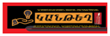 ԱՎԱՐՏԱԿԱՆ  ՀԵՏԱԶՈՏԱԿԱՆ ԱՇԽԱՏԱՆՔԹեմա- Գործնական աշխատանքների կիրառությունը աշխարհագրության դասերինԿազմող-Արևհատ ՂուլինյանԽումբ՝ Աշխարհագրություն2022թ.ԲովանդակությունՆերածություն………………………………………..3Հետազոտության ընթացքը………………………...4Եզրակացություն…………………………………...17Օգտագործված գրականության ցանկ…….…….18ՆերածությունԿրթությունը գիտելիքների քանակը չէ, այլ լիակատար ըմբռնումը  այն ամենի,ինչ գիտես:Ադոլֆ ԴիստերվիգՈւսւցումն և  ուսումնառության բարելավումը հնարավոր է միայն կրթության  մեջ  նոր  գործնական կարողությունների և հմտությունների  ձևավորման  պարագայում: Ստեղծարար ունակություններով օժտված  սովորողը  մասնակից լինելու սեփական  ուսումնառության պլանանվորման,իրականացման և և վերլուծության փուլերին՝ նորովի պատկերացումներով է սովորում սովորել:Սովորողների գործնական կարողությունները և հմտությունները  ձևավորվում են գործնական աշխատանքների առաջադրման շնորհիվ,որոնք սովորողին մղում են  ստեղծագործական  դաշտ:Գործնական աշխատանքները կիրառվում են բոլոր ուսումնական առարկաների շրջանակներում,այդ թվում նաև աշխարհագրության  ուսուցման  բնագավառում:Այն ընթացիկ գնահատման արդյունավետ տեսակներից է՝հանրակրթության ոիթ  առանցքային կարողունակությունների զարգացումն ապահովելու համար:Այն կառուցվում է աշխարհագրություն  առարկայի չափելի վերջնաարդյունքների վրա,ինչն էլ պայմանավորում է առաջադրանքի և  աշխատանքի տեսակի ընտրությունը:Գործնական աշխատանքների ժամանակ սովորողները  ձեռք  են բերում ուսումնագիտական գրականության հետ աշխատելու, աղյուսակներ կազմելու,վիճակագրական տվյալներ վերլուծելու հմտություններ,ինչպես նաև  հետազոտությունների  իրականացման համար  անհրաժեշտ հմտություններ:Հետազոտության  ընթացքըԳործնական աշխատանքներ են համարվում  ուրվագծային քարտեզներով, ատլասներով, սխեմաներով, աղյուսակներով կատարված աշխատանքները, բնական, հասարակական օբյեկտների և երևույթների դիտարկումները, հավաքած տվյալների հիման վրա գրաֆիկական եղանակներով դրանց պատկերումը, ինքնուրույն արաված փորձերը, չափագրական հաշվարկային աշխատանքները, քարտեզների գծումը և արտագծումը, էքսկուրսիաները, տարաբնույթ դաշտային  հետազոտությունները, դրանց արդյունքների ներկայացումը և այլն:     Գաղտնիք չէ, որ երևույթների և գործընթացների շարունակականությունը, ժամանակի մեջ դրանց փոփոխությունները ակընկալվող ու կանխատեսելի միտումները տեքստային շարադրանքով մատուցելը դյուրին չէ, շփոթեցնող է, որոշ առումով՝ նաև ձանձրալի: Լրիվ այլ է պատկեերը, երբ նույն բովանդակությունը մոդելավորված է գրաֆիկական կորերի տեսքով: Քանի որ ժամանակի և տվյալ բնութագրիչների կապն ավելի է նյութականացվում, ընդգծվում են աճման, նվազման, սահմանության միջակայքերը:     Կատարելով քարտեզագրություն, գրաֆիկական և ելակետային վիճակագրական տվյալների վերլուծության աշխատանքները՝ աշակերտները կարող են ինքնուրույնաբար պարզել, թե օրինակ՝ որտեղ և ինչ չափսով են կենտրոնացված այս կամ այն լանդշաֆտները, ռեսուրսները, բնատարածքային կամ հասարակական տարածքային երևույթները:       Քարտեզագրական գործնական աշխատանքի առաջին փուլը քարտեզի ընթերցումն է: Քարտեզը ընթերցելու կարողությունը քարտեզից ստացած տեղեկատվության հիման վրա տարածքի կամ առանձին աշխարհագրական օբյեկտի կամ երևույթի աշխարհագրական բնութագիր ալու հմտությունն է: Քարտեզի հետ կատարվող աշխատանքը ներառում է նաև աշխատանք ուրվագծային քարտեզով: Դրանցով աշխատանքը արդյունավետ է այնքանով, որ աշակերտի հիշողության մեջ ամրապնդվում են աշխարհագրական օբյեկտների փոխադարձ դիրքը: Անվանումները, ուղղագրությունը և պայմանական նշանները:    Ինչպես գիտենք՝ ձևավորող գնահատման հիմնական նպատակը ուսուցման և ուսումնառության բարելավումն է, ինչը հնարավոր է սովորողի՝ սեփական կրթության մեջ ակտիվ դերակատարում ունենալու պարագայում: Մասնակիցը լինելով սեփական ուսումնառության պլանավորման, իրականացման և վերլուծության փուլերին՝ սովորողը նպատակային սովորում է սովորել: Գործնական աշխատանքը ընթացիկ գնահատման արդյունավետ տեսակներից է Հանրակրթության պետական նոր չափորոշչով սահմանված 8 առանցքային կարողունակությունների զարգացումն ապահովելու համար: Գործնական աշխատանքներ կիրառվում են բոլոր ուսումնական առարկաների շրջանակում՝ անպայմանորեն կառուցելով առարկայի չափելի վերջնարդյունքների վրա, ինչն էլ պայմանավորում է առաջադրանքի և աշխատանքի տեսակի ընտրությունը: Գործնական աշխատանքների դասակարգման հիմքում դրվում է սովորողի գործունեության ձևը, և ըստ այդմ գործնական աշխատանքները բաժանվում են 3 խմբի՝●վերարտադրողական, որոնք հնարավորություն են տալիս ցուցադրելու՝ ինչ է սովորել և ինչ է կարողանում անել սովորողը (օրինակ՝ քարտեզի վրա ցույց տալ քաղաքներ, գետեր, լճեր և այլն),● մասամբ որոնողական, երբ սովորողը պետք է ոչ միայն ցույց տա՝ ինչ է սովորել և ինչ է կարողանում, այլև կատարի լրացումներ, լուծի իրեն առաջադրված խնդիրը (օրինակ՝ տրված տեղանունները, գետերը, լճերը և այլն պայմանական նշաններով պատկերել քարտեզի վրա),● ստեղծագործական, երբ սովորողը ինքը պետք է ինքնուրույն կամ խմբի անդամների հետ լուծում գտնի առաջադրված խնդրի համար՝ ցուցադրելով կարողունակությունների զարգացման որոշակի մակարդակ (օրինակ՝ կազմել տեղանքի քարտեզը, ինչի համար սովորողը պետք է դրսևորի ոչ միայն մեկ, այլ մի քանի առարկաների, այլև վերառարկայական հմտություններ):   Վերոնշյալից արդեն պարզ է դառնում, որ գործնական աշխատանքները բազմազան են՝ պաստառի ձևավորումից մինչև էքսկուրսիայի ընթացքում տեսածի ու լսածի ներկայացում աղյուսակի, ֆիլմի, ակնարկի տեսքով, երգի հորինումից մինչև նախագծի իրականացում, արդյունքների ներկայացում ու կիրառում: Նշված գործնական աշխատանքները կարող են իրականացվել ինչպես անհատապես, այնպես էլ խմբային աշխատանքի շրջանակում, դպրոցում, տանը կամ այլ վայրում, գնահատվել միավորով կամ բառային բնութագրումներով: Արդյունքները կարող են ներկայացվել սովորողի կամ սովորողների խմբի ընտրությամբ՝ նպատակից ելնելով:   Որպես գործնական աշխատանքի տեսակ ներկայացնենք դերակյին խաղը, որն ունի կիրառման լայն հնարավորություններ և հաճախություն ուսումնական տարբեր առարկաների շրջանակում: Սակայն պետք է անկեղծորեն նշել, որ դերային խաղը ոչ միշտ է կիրառվում նպատակային, կամ որ ավելի ճիշտ կլինի ասել՝ ոչ միշտ էլիարժեքորեն իրացվում դերային խաղի ներուժը: Այն իրականում շատ ավելի լուրջ ու լայն հնարավորություններ է տալիս յուրաքանչյուր սովորողի իմացական և հուզակամային որակների զարգացման, քննադատական մտածողության, իրավիճակում կողմնորոշվելու, ինքնարտահայտվելու և ինքնադրսևորվելու համար: Պետք է իրավամբ նշել, որ դերային խաղն իր մեջ ամփոփում է գործնական աշխատանքների բոլոր 3՝ վերարտադրողական, որոնողական և ստեղծագործական տեսակների տարրեր: Դերային խաղին պետք է վերաբերվել ոչ թե ժամանցի, այլ գործանական բազմափուլ աշխաանքի, որի յուրաքանչյուր փուլ լուծում է կոնկրետ նպատակներ: Հետևաբար, անհրաժեշտ է հանգամանորեն պլանավորել դերային խաղը՝ նախապես սահմանելով նպատակ, ձևակերպելով չափելի վերջնարդյունքներ: Առանձնացվում է դերային խաղի 2 տեսակ՝ ուղղորդված և հանպատրաստից՝ դասակարգման հիմքում դնելով սովորողների ակտիվ կամ պասիվ որոշում կայացնելու հանգամանքը: Ուղղորդված դերային խաղի արդյունավետությունը ապահովելու համար դրանք պետք է լինեն մանրակրկիտ ծրագրված և լավ ուղղորդված: Կարևոր է առաջադրանքը սկսելուց առաջ անդրադառնալ հետևյալ հարցերին․• Ինչի՞ն է նպաստում դերախաղի կազմակերպումը:• Որո՞նք են դերախաղի նպատակն ու խնդիրները:• Որո՞նք են դերախաղի ընդհանուր կանոնները:• Որո՞նք են դերախաղի փուլերը:Հանպատրաստից դերախաղի դեպքում հակառակը՝ պետք է ապահովել սովորողների ազատությունը: Դերախաղերը սովորաբար իրականացվում են 3 փուլով՝ նախապատրաստման, բուն խաղի և անդրադարձի:● Առաջին՝ նախապատրաստման փուլում քննարկվում են այն կանոնները, որոնք պետք է պահպանվեն դերային խաղի ընթացքում: Բաժանվում են դերերը, նշանակվում են դիտորդները և ստանում դիտարկման հստակ առաջադրանք։ Դերակատարները կարդում/մտածում են իրենց դերերի մասին:● Երկրորդ՝ խաղի փուլում խաղացողները ստանձնում են իրենց դերերը և կատարում դրանք՝ կախված իրավիճակից՝ կիրառելով ձեռք բերված հմտությունները։ Մյուսները կատարում են իրենց դիտորդական հանձնարարությունը:● Երրորդ՝ անդրադարձի փուլում խաղացողներն առաջին հերթին արտահայտում են խաղի ընթացքում իրենց ունեցած զգացմունքները: Դիտորդները ներկայացնում են իրենց դիտարկումները: Հետո խոսվում է դերախաղի ժամանակ կայացրած որոշումների ու գործողությունների մասին, և աշխատանքն ամփոփվում է եզրակացություններով։ Ցանկացած դերաղի համար կան հստակ կանոններ, որոնց պահպանումը հնարավորություն կտա արդյունավետ աշխատելու և հետագայում էլ բարելավելու արդյունքները, ինչն էլ հենց ձևավորող գնահատման նպատակն է: Այդ կանոններից են, օրինակ, որ ուսուցիչը ակտիվ դեր չի խաղում դերային խաղի մեջ: Նա հոգ է տանում, որ մասնակիցները պահպանեն սահմանված կանոնները, հետևում է ընթացքին և անհարկի չի միջամտում դերախաղին: Կամ՝ որ մասնակիցները որևէ դեր ստանձնելու պարտավորություն չունեն, կարող են ընտրել դեր կամ լինել դիտորդ: Կարևոր կանոն է, որ սովորողները հստակ տարանջատեն խաղի կերպարին դերակատարից և այլն: Դերախաղի արդյունավետությունը ապահովելու համար հարկավոր է, որ ուսուցիչը հասկանալի և պարզ ձևակերպի խաղի հրահանգները, դերերի վերաբերյալ ցուցումները շարադրի այնպես, որ սովորողները անձնական նախաձեռնության հնարավորություն ունենան: Միաժամանակ այնպիսի պահանջներ դնի, որոնք կնպաստեն դերախաղի միջոցով ուսումնական նպատակին հասնելուն, խաղն ընտրի տարիքային խմբին համապատասխան, նախապատրաստի համապատասխան պարագաներ և այլն։ Բնականաբար, պետք է պատրաստ լինել, որ դերախաղը միշտ չէ, որ հարթ է անցնելու, հնարավոր է, որ կլինեն որոշակի դժվարություններ: Օրինակ՝ սովորողները կարող են կաշկանդվել խաղի ժամանակ։ Այս դեպքում անհրաժեշտ է նրանց ազատել սխալվելու վախից: Առաջադրանքին ընտելանալու համար սովորողներին որոշակի ժամանակ է անհրաժեշտ և կարիք չկա նրանց վրա ճնշում գործադրելու։ Եթե դերախաղերը պարբերաբար կազմակերպվեն, բոլոր սովորողները աստիճանաբար կգիտակցեն դրանց կարևորությունը: Հնարավոր է, որ սովորողները թերահավատորեն մոտենան դերախաղերին։ Պետք է նրանց բացատրել դերախաղերի կարևորությունը նաև ապագայում մասնագիտական հմտություններ ձեռք բերելու հարցում: Դերային խաղի գնահատումն իրականացվում է բոլոր այն չափանիշներին համապատասխան, որոնք սահմանված են բանավոր խոսքի համար: Թերևս այս դեպքում կարելի է որպես լրացուցիչ չափանիշ ավելացնել բեմական կամ դերասանական խաղը: Դերախաղի գնահատման սանդղակաշարը՝ ռուբրիկը ներկայացված չափանիշներին համապատասխան կներկայացնենք առանձին:     Կարևոր է պահպանել ձևավորող գնահատման բաղադրիչների ամբողջականությունն ու հաջորդականությունը: Միշտ պետք է հիշել հետադարձ կապի մասին. առհասարակ ցանկացած աշխատանքից հետո անհրաժեշտ է քննարկել արդյունքները, որպեսզի սովորողները հնարավորություն ունենան արժևորելու աշխատանքի ստեղծագործական և ինքնատիպ մոտեցումները:Սովորողը՝ ակտիվ դերակատար Ձևավորող գնահատումը խթանում է սովորողի՝ սեփական կրթության նկատմամբ պատասխանատվության ստանձնումը: Ձևավորող գնահատման տարբեր գործիքների կիրառմամբ ապահովում է սովորողի ներգրավումը ուսումնական գործընթացում։Ձևավորող գնահատման միջոցով ուսուցիչը և սովորողը միասին պարզում են, թե որտեղ են իրենք գտնվում և ինչ պետք է անեն նպատակին հասնելու համար։Գործնական  աշխատանքի նպատակըԳործնական աշխատանքը սովորողին հնարավորություն է տալիս կիրառելու գիտելիքները և հմտությունները,  նպաստում է սովորողի ինքնուրույնության ու փորձառության ձևավորմանը:Առաջադրանք –վերջնարդյունք –կարողունակություն կապըԳործնական աշխատանքներ իրականացվում են ուսումնական բոլոր առարկաներից և ուսուցման  գործընթացի բոլոր փուլերում՝ պայմանավորված յուրաքանչյուր առարկայի առանձնահատկություններով: Գործնական աշխատանքը պետք է համապատասխանի ուսումնական  ծրագրով նախատեսված  վերջնարդյունքներին, առաջադրանքը՝ նպաստի կարողունակությունների  զարգացմանը:Գործնական աշխատանքների դասակարգումըՎերարտադրողական. սովորողին ծանոթ  իրավիճակում գիտելիքների  վերարտադրում' ըստ օրինակի:Մասամբ որոնողական. գիտելիքների և հմտությունների կիրառում սովորողին անծանոթ կամ փոփոխված պայմաններում:Ստեղծագործական. խնդրի վերաբերյալ  սովորողի կողմից ինքնուրույն լուծման  առաջադրում:Գործնական աշխատանքի տեսակներըԳործնական աշխատանքի տեսակներից են պաստառի ձևավորումը, ֆիլմի/տեսահոլովակի նկարահանումը, դիտումն ու քննարկումը, երգի միջոցով ուսումնառությունը, դերախաղը, փորձը,  քարտեզների ուսումնասիրումը և ստեղծումը,  հետազոտական աշխատանքը, նախագիծը, դեպքի ուսումնասիրությունը, էքսկուրսիաները, բանավեճը, սահիկաշարի պատրաստումը և այլն։Գործնական աշխատանքի անցկացումըԳործնական աշխատանքները լինում են անհատակամ և խմբովային:  Դրանք կարող են գնահատվել ինչպես միավորային, այնպես էլ ոչ միավորային ձևերով։Գործնական աշխատանքները կատարվում են դասարանում, տանը, համայնքում…  Արդյունքները կարող են ներկայացվել բանավոր և գրավոր:ԴերախաղԴերախաղի նպատակըԶարգացնել սովորողի իմացական գործընթացները (մտածողություն, երևակայություն, ուշադրություն,….) հուզակամային ոլորտը (հույզեր, զգացմունքներ ....), ստեղծարարությունը: Զարգացնել  սովորողի հնարամտությունը, տարբեր իրավիճակներում կողմնորոշվելու կարողությունը, աշխատասիրությունը և հետևողականությունը: Ձևավորել իր և ընկերների գործունեությունը գնահատելու կարողությունը: Զարգացնել անհատապես և խմբով աշխատելու կարողությունը, միմյանց հարգելու, փոխօգնություն ցուցաբերելու պատրաստակամություն:Դերախաղի տեսակներըՏարբերում են ուղղորդված (պլանավորած) և հանպատրաստից դերային խաղեր:Ուղղորդված դերային խաղերի ժամանակ սովորողներին նախապես խաղաքարտով կամ այլ կերպ բաշխվում են դերեր, նրանք նախապեսպատրաստվում են և կատարում հստակ որոշված գործողություններ:Հանպատրաստից խաղի ժամանակ սովորողներն ազատ են իրենց դերերը ձևավորելիս. ստեղծագործելու և ինքնադրսևորվելու սահմաններ չկան:Դերախաղի փուլերըՆախապատրաստման փուլխաղի փուլանդրադարձի փուլԴերախաղի կանոններըԱկտիվ են խաղի մասնակիցները: Ուսուցիչը հետևում է ընթացքին, անհարկի չի միջամտում դերախաղին:Դերախաղն ունի հստակ սկիզբ, ընթացք և ավարտ:Դեր ստանձնելու պարտադրանք չկա: Դեր չստանձնած սովորողները ստանում են դիտորդական հանձնարարություն (օրինակ՝ դիտարկման թերթիկի կիրառմամբ)։ Անդրադաձի ժամանակ իրականացվում է օբյեկտիվ և կառուցողական քննադատություն. ծաղրը ​​անհանդուրժելի է։ Հստակ տարանջատվում են դերակատարը և կերպարը:Խոսքի գնահատման չափանիշներԲովանդակությունը (խոսքի ծավալի պահպանումը, համապատասխանությունը թեմային, առաջադրանքում նշված բոլոր կողմերի արտացոլումը, խոսքի ձեւակերպումը, փաստարկումը, քաղաքավարության նորմերի պահպանումը): Զրուցակցի(ների) հետ փոխգործակցությունը (տրամաբանական և կապակցված զրույց վարելը, մտքերի փոխանակման ժամանակ խոսելու  հերթը պահպանելը, զրուցակցի հարցերին փաստարկված և ծավալուն պատասխաններ տալը, զրույցը սկսելու և շարունակելու, ինչպես նաև ընդհատվելու դեպքում այն վերականգնելու ունակությունը, վերապատմումը, պարզաբանումը):Բառապաշարը (համապատասխանությունը առաջադրանքին և տվյալ  տարվա վերջնարդյունքներին):Քերականությունը (քերականական տարբեր կառուցվածքների կիրառումը’ վերջնարդյունքներին համապատասխան):Արտահայտչականությունը (բառերի ճիշտ արտասանությունը, ճիշտ շեշտադրումը, խոսքի ճիշտ հնչերանգը):Ցանկացած գործնական աշխատանքից հետո անհրաժեշտ է քննարկել արդյունքները՝ ապահովելով հետադարձ կապ, որպեսզի սովորողները հնարավորություն ունենան  արժևորելու աշխատանքի ստեղծագործական և ինքնատիպ մոտեցումները:Այս թեմայի վերաբերյալ կատարվել է դերային բաշխում:Դասարանի աշակերտները ըստ իրենց ցանկության ընտրել են,թե ր կազմն են իրենք  ներկայացնում :Գործական աշխատանքը  որոշ առումով  վերածվել է մեթոդական դասի:Կրոնական կազմը ներկայացնող խումբը համաշխարհային  երեք կրոնների  ներկայացնելուց  զատ,ներկայացրին նաև  ազգային կրոնները: Համաշխարհային կրոն ներկայացնող  խումբը  ներկայացնում է այն տարածաշրջանները,որտեղ տարածված են այդ կրոնները,անդրադառնում են նրանց սովորույթներին,կրոնի և բնական աճի կապին:Ազգային կրոնները ներկայացնող խումբը  առանձնահատուկ անդրադարձ կատարեց հայ առաքելական եկեղեցուն:Ռասայական կազմը ներկայացնող  խումբը  փորձել էր ստանալ  յուրաքանչյուր  ռասային բնորոշ արտաքին հատկանիշները,ըստ աշխարհամասերի տարածվածությունը:Աշակերտների մյուս խումբը ներկայացրեց աշխարհի խոշոր  ազգերին, ողջունելով  իրենց ընկերներին  այն ազգի լեզվով, որ ազգին ներկայացնում էին: Սեռատարիքային կազմը ներկայացնող խումբը  պատկերավոր ցույց տվեց  աշխարհի  բնակչության  սեռատարիքային կազմը:   Գործնական  աշխատանքները շատ կարևոր դեր են խաղում աշխարհագրական հետազոտության թեմաներն  ուսումնասիրելու ընթացքում:Դաշտային հետազոտության մեթոդ  թեմայի շրջանակներում տասերորդ դասարանցիների հետ  հաշվել ենք Մարց գետի ծախսը,տեղուն կատարելով չափումներ:Չափել ենք գետի լայնությունը,խորությունը,արագությունը և կիրառելով S=H•L,որտեղ հ-ը գետի խորությունն է,Լ-ը լայնությունը,աշակերտները որոշեցին տվյալ հատվածում գետի կենդանի կտրվածքը:Հատուկ պատրաստված լողանի միջոցով  աշակերտների մյուս խումբը որոշեց գետի ջրի արագությունը և Q=S•V բանաձևով որոշեցինք  Մարց գետի ծախսը:h=0,5 մ                                         v=3,8 մ/վl=1,3 մS=h*l=0,5*1,3=0,65 մ²Q= S*v=3,8*0,65                          Q=2,47 մ³/վ    Գործնական  աշխատանքների հետաքրքիր  առանձնահատկություններից է այն,որ նրա միջոցով կապ է հաստատվում  տարբեր առարկաների և աշխարհագրության միջև:Շատ  սերտ է կապը աշխարհագրության և  մաթեմեմատիկայի մեջ:Տասերորդ  դասարանի գործնական աշխատանքներից մեկի՝կոռելացիայի գործակցի որոշումը  ոչ միայն միջառարկայական կապի լավագույն օրինակներից մեկն է,այլ նաև բացահայտում է մի շարք  բնական, տնտեսական ,սոցիալական և ժողովրդագրական  տարբեր ցուցանիշների  միջև եղած մոտավոր  կապվածությունը: Այս աշխատանքները տեսական նյութի  լավագույն լուսաբանումներն են  աշակերտների  համար,ովքեր կատարելով որոշակի հաշվարկներ,ինքնուրույն  եզրակացության են գալիս երևույթների ուղիղ և հակադարձ կապերի  վերաբերյալ:Տնտեսական և ժողովրդագրական ցուցանիշների կապվածության բացահայտումը աստիճանային կոռելյացիայի գործակցով     Հաշվել ենք տնտեսական զարգացման մակարդակի և կյանքի միջին տևողության միջև եղած աստիճանային կոռելյացիայի գործակիցը:    Քանի որ արդյունքը մոտ է մեկին, ուրեմն առկա է ուղիղ դրական կապ:      Վարժեցնող գործնական աշխատանքները ուղղված են կարողության ամրապնդմանն ու կատարելագործմանը, ինչը կհանգեցնի հմտության ձևավորմանը, այսինքն գործողության ավտոմատացման (օրինակ ինքնուրույն ընտրեկ աֆրիկա մայրցամաքից երեք տեղանուն և որոշել դրանց աշխարհագրական կորդինատները, որից հետո կրկնել նույն առաջադրանքը մյուս մայրցամաքների հետ):     Այսինքն, ուսուցչի կողմից առաջադրված կետի աշխարհագրական կորդինատների որոշմանն ուղղված տարատեսսակ աշատանքներ, որոնք պահանջում են յուրացված կարողության բազմակի կրկնություն և հանգեցնում հմտության ձևավոևմանը:Ամփոփիչ գործնական աշխատանքներն  ուղղված են կարողությունների և հմտությունների յուրացման որակի ստուգմանն ու դրանց կիրառմանը նոր  պայմաններում: Օրինակ՝ նավը գտնվում է հվ. լայն. 40° և արևել. լայն. 15° կետում և օգնություն է խնդրում, մոտակա երկու նավերը գտնվում են 1-ինը հվ. լայն. 20° և արևմ. լայն. 0,5°,  իսկ 2- րդը՝ հվ. լայն. 40° և արևել.  երկ. 90°-ում: 	Հարց. ո՞ր նավը ավելի շուտ կհասնի օգնության:   Աշակերտի գործողությունը՝ գտնել նավերի տեղը քարտեզի օգնությամբ, չափել հեռավորությունը, արտահայտել կիլոմետրերով կամ ծովային մղոնով և պատասխանել հարցին:   Գործնական աշատանքները շատ կարևոր դեր են խաղում աշխարհագրական հետազոտության թեմաները ուսումնասիրելու ընթացքում: Դաշտային հետազոտություն մեթոդ թեմայի  շրջանակներում …. X դասարանցիների հետ հաշվել ենք Մարց գետի ծախսը, տեղում կատարելով չափումներ: Չափել ենք գետի լայնությունը, խորությունը, արագությունը և կիրառելով S=H..L,  որտեղ հ-ը գետի խորությունն է, L-ը լայնությունը, աշակերտները որոշեցին տվյալ հատվածում գետի կենդանի կտրվածքը: Հատուկ պատրաստված լողանի մօջոցով աշակերտների մյուս խումբը որոշեց գետի ջրի արագությունը և Q=S•V բանաձևով  որոշեցինք Մարց գետի ծախսը:   Գործնական աշխատանքների հետաքրքիր առանձնահատկություններից է այն, որ նրա միջոցով  կապ է հաստատվում տարբեր առարկաների և աշխարհագրության մեջ: Շատ սերտ է կապը աշխարհագրության և մաթեմատիկայի մեջ: Տասներորդ դասարանի գործնական աշխատանքներից մեկի՝ կոռելացիայի գործակցի որոշումը ոչ միայն միջառարկայական կապի լավագույն օրինակներից մեկն է, այլ նաև բացահայտում է հասարակական և գործնական կապը: Այս աշխատանքները տեսական նյութի լավագույն լուսաբանումն են աշակերտների համար, ովքեր կատարելով որոշակի հաշվարկներ, ինքնուրույն եզրակացության են գալիս երևույթների ուղիղ և հակադարձ կապերի վերաբերյալ:Եզրակացություն    «Աշխարհագրություն» առարկան լինելով համալիր գիտություն և ուսումնասիրելով երկրի վրա տեղի ունեցող թե' բնական, թե' հասարակական երևույթները, չի կարող հենվել զուտ տեսական գիտելիքների վրա:    Այդ գիտելիքները խորությամբ ուսումնասիրելու համար անհրաժեշտ է ձեռք բերած գիտելիքները զուգակցել պրակտիկ գործողություններով:    21-րդ դարի աշակերտը պետք է տիրապետի գործնական բազում կարողունակությունների, ունենա հմտություններ, որոնք աշխարհագրության դասերին անհնար է առանց գործնական աշխատանքների:     Բոլոր դասարաններում իմ կողմից կիրառվում է տարբեր գործնական աշխատանքներ, և տալիս են իրեց դրական արդյունքը;    Կարծում եմ, որ դասընթացի շրջանակներում դրանց հատկացվող ժամանակը պետք է ավելացվի, ինչը և երևում է նոր մշակված չափորոշիչներում և ծրագրերում:Օգտագործված գրականության ցանկՄինասյան Ա. Ա. «Աշխարհագրության ուսուցման մեթոդիկա», Երևան 2013թ  Մինասյան Ա. Ա. «Աշխարհագրության ուսուցման մեթոդներն ու միջոցները», Երևան 2011թ Ադամյան Ն. «Դասավանդման մեթոդիկայի արդի տեխնոլոգիաներ» ուսումնամեթոդական ձեռնարկ, Երևան 2018 թՍարգսյան Խ. Բ. «Աշխարհագրության դասավանդման մեթոդիկա»Հ/ՀԵրկրները1 շնչին բաժին ընկնող ՀՆԱ /դոլար/  /X/Ուրբանիզացման մակարդակը /%//Y/Կյանքի միջին տևողությունը  /տարի/ /Z/Երկրների աստիճանավորումն ըստ ՀՆԱ-ի  /X'/Երկրների աստիճանավորումն ըստ ուրբանիզացման մակարդակի Y'/Երկրների աստիճանավորումն ըստ կյանքի միջին տևողության /Z'/1Չինաստան466043735732Հնդկաստան246029657983ԱՄՆ4407082791224Ինդոնեզիա331052706555Բրազիլիա870086724146Պակիստան241036668877Բանգլադեշ12302764101098Նիգերիա1410484796109Ռուսաստան12740736733610Ճապոնիա328406683241